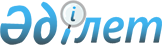 О внесении дополнений и изменений в постановление Правительства Республики Казахстан от 11 августа 2005 года № 829
					
			Утративший силу
			
			
		
					Постановление Правительства Республики Казахстан от 10 августа 2007 года № 690. Утратило силу постановлением Правительства Республики Казахстан от 19 февраля 2013 года № 155

      Сноска. Утратило силу постановлением Правительства РК от 19.02.2013 № 155 (вводится в действие по истечении десяти календарных дней со дня первого официального опубликования).      Правительство Республики Казахстан ПОСТАНОВЛЯЕТ:

      1. Внести в постановление Правительства Республики Казахстан от 11 августа 2005 года N 829 "Об утверждении Правил технического надзора и освидетельствования морских судов и их классификации" (САПП Республики Казахстан, 2005 г., N 32, ст. 441) следующие дополнения и изменения: 

      в Правилах технического надзора и освидетельствования морских судов и их классификации, утвержденных указанным постановлением: 

      дополнить пунктами 8-1, 15-1 следующего содержания: 

      "8-1. Освидетельствование морского судна, совершающего международное плавание, проводится уполномоченным органом или классификационным обществом, признанным Правительством Республики Казахстан, в порядке, определенном международными договорами Республики Казахстан в области торгового мореплавания. 

      15-1. Классификация морского судна, совершающего международное плавание, производится уполномоченным органом или классификационным обществом, признанным Правительством Республики Казахстан, в порядке, определенном международными договорами Республики Казахстан в области торгового мореплавания."; 

      пункты 16, 20 изложить в следующей редакции: 

      "16. Присвоение морскому судну класса означает подтверждение соответствия конструкции морского судна международным требованиям, а его технического состояния - условиям эксплуатации морского судна. 

      20. В случае, если конструкция морского судна не соответствует международным требованиям, а его техническое состояние - условиям эксплуатации морского судна, класс данному морскому судну не присваивается.". 

      2. Настоящее постановление вводится в действие по истечении десяти календарных дней после первого официального опубликования.        Премьер-Министр 

      Республики Казахстан 
					© 2012. РГП на ПХВ «Институт законодательства и правовой информации Республики Казахстан» Министерства юстиции Республики Казахстан
				